Отчет о выполненииНациональной программы о сохранении и развитии национальных традиций на 2022-2027 годыИнститут___Технологический___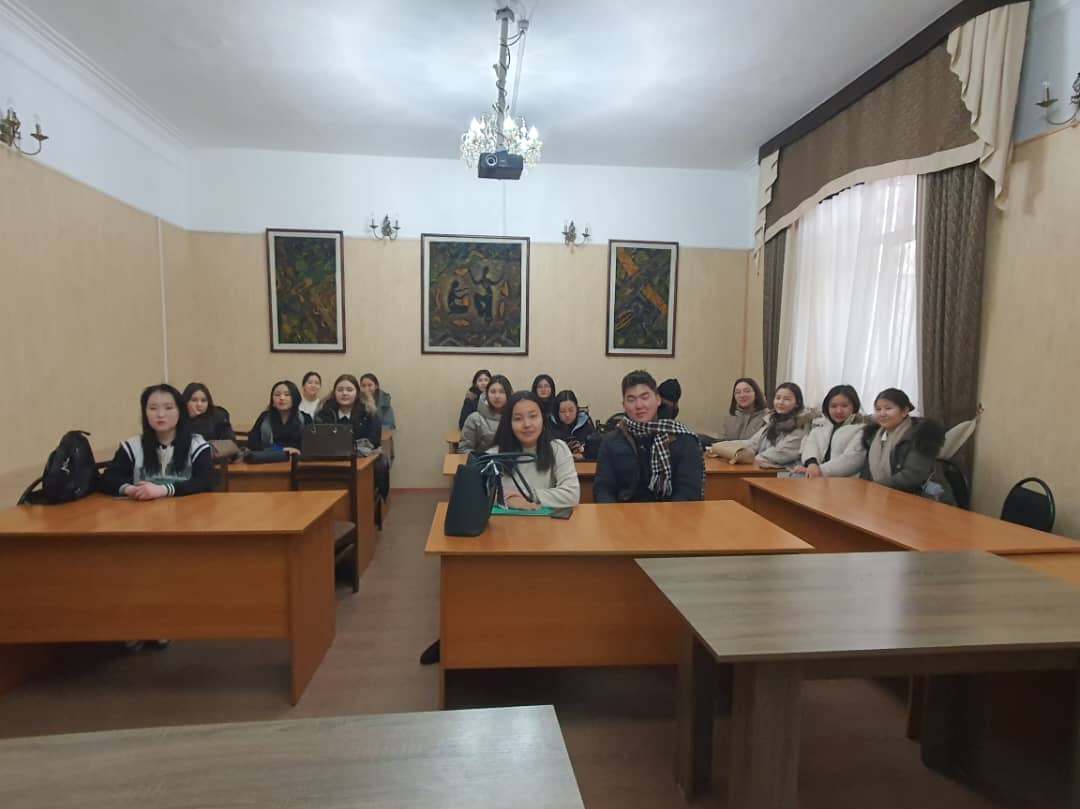 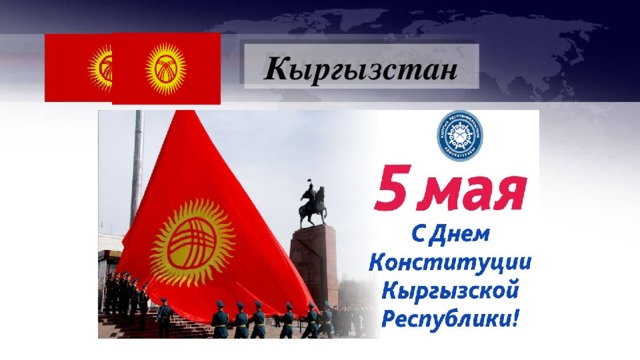 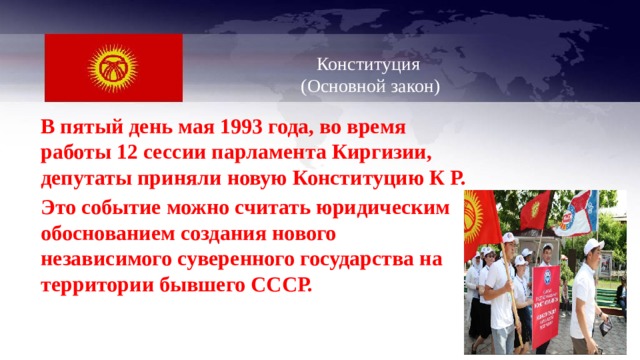 гр. ТПООП(б)-1-22, гр. ТПООП(б)рг-1-22 топторунун куратору 	                               Муратбек к.М.№МероприятиеДата проведенияКоличество участниковПримечание1Кыргыз Республикасынын Конституциясынын 30 жылдыгы3.04.202325гр. ТПОП(б)-1-22,гр. ТПОП(б)рг-1-22.